Dzień dobry!Dzisiaj zapoznajcie się dla przypomnienia, jak skutecznie uczyć się z domu i jak organizować sobie czas w domu. 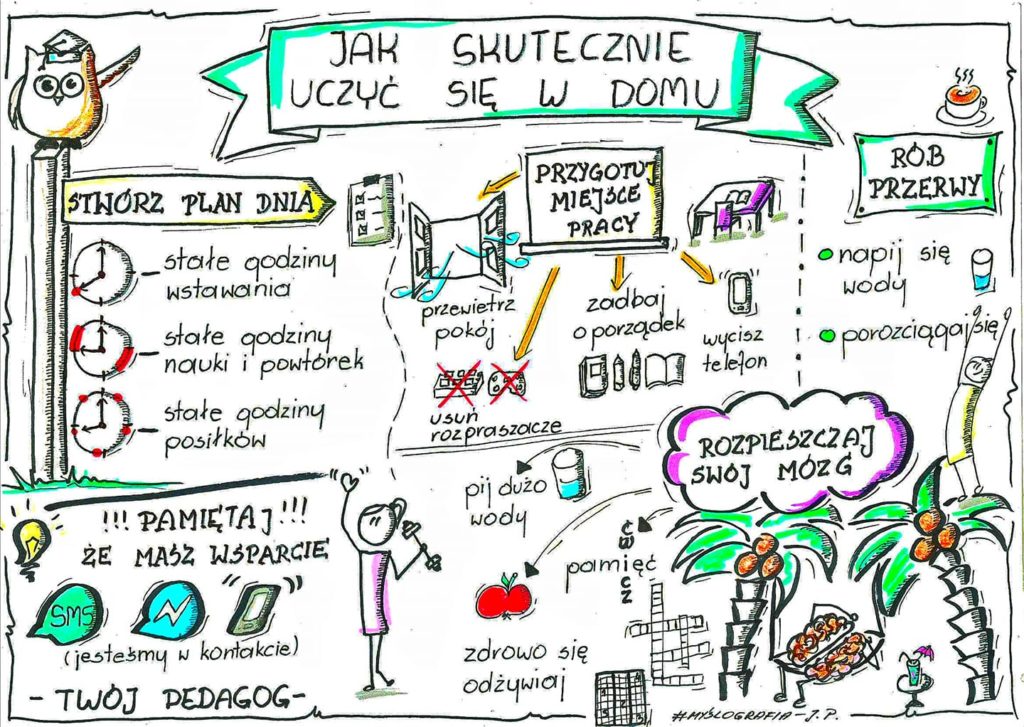 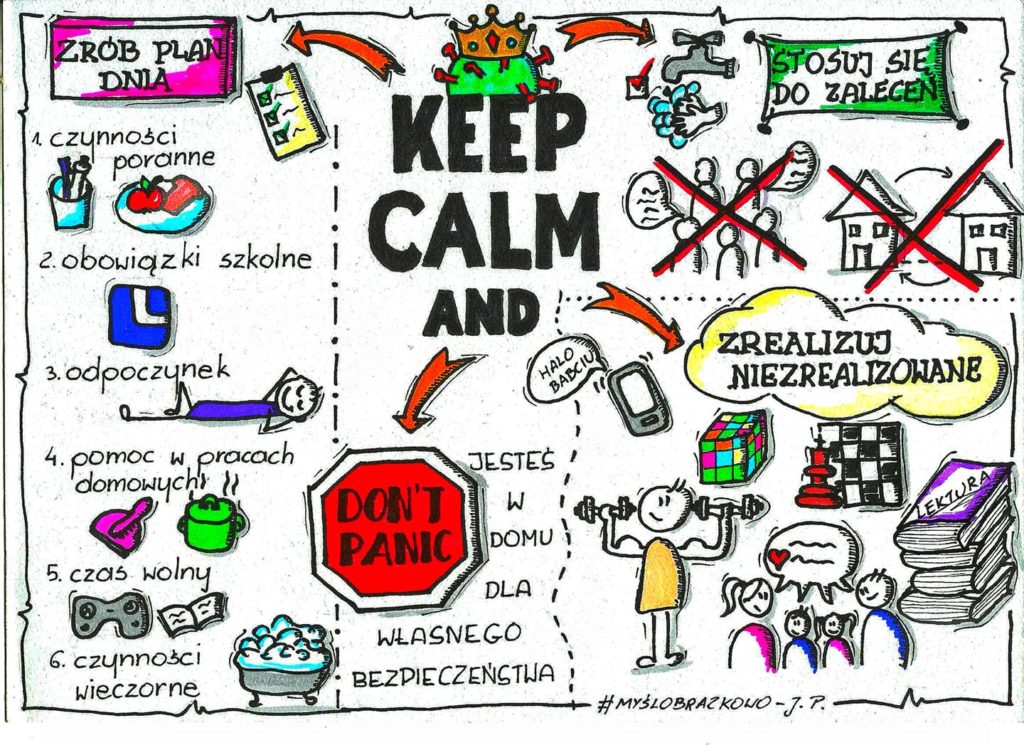 